WALLINGTON DEMESNE PARISH COUNCILAGENDA PAPERYou are hereby summoned to attend a  meeting of Wallington Demesne Parish Council to be held at Cambo Village Hall on Monday 25th July  2016 commencing 730pm, for the purpose of transacting the business contained within this Agenda2016/42	Apologies for absence2016/43	Minutes of the meeting held on 23rd May 20162016/44	Matters arising from the minutesParking at Cambo2016/45	Public questions: members of the public can attend and speak on any matter on the 			agenda2016/46	NCC Update2016/47	Police Update2016/48	Reports from representatives at outside meetings2016/49	Financial Matters2016/49/01	Invoices for authorisationNational Trust  – rent for football pitch - £180Middleton & Todridge Village Hall – hire of hall 23/5/16 - £20.00C Miller – six monthly salary & expenses £1154.28HMRC – PAYE on above – E7.002016/49/02	Any other financial issues2016/50	Planning Applications2016/50/01	Planning Applications received2016/50/02	Approval of Planning Application received2016/51	Neighbourhood Management2016/51/01	Wallington Bridge, Masonry Arch Refurbishment2016/52	CorrespondenceNorthumberland County Council – final consultation Core StrategyNorthumberland County Council – Cambo War MemorialH Tinegate – defibrillatorNorthumberland County Council – Local Transport Plan Requests 2017-20182016/53	Urgent Business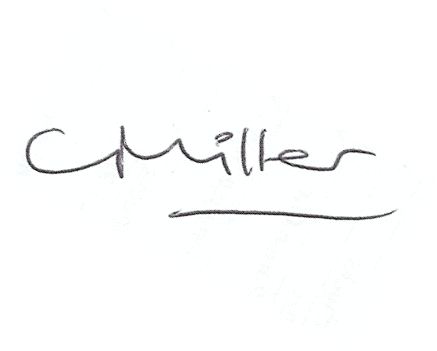 Claire MillerParish Clerkwww.parish-council.com/wallingtondemesne/